                                                                                                                                                «В регистр»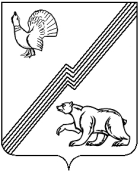 ДУМА ГОРОДА ЮГОРСКАХанты-Мансийского  автономного округа – ЮгрыРЕШЕНИЕот 08 июля 2013 года								                          № 31О внесении изменений в решение Думыгорода Югорска от 10.02.2010 №1 В целях совершенствования порядка назначения, перерасчета и выплаты пенсии за выслугу лет лицам, замещавшим муниципальные должности, и должности муниципальной службы в органах местного самоуправления города Югорска, учитывая изменения, внесенные в Порядок назначения, перерасчета и выплаты пенсии за выслугу лет лицам, замещавшим государственные должности Ханты-Мансийского автономного округа – Югры и должности государственной гражданской службы Ханты-Мансийского автономного округа – Югры, ежемесячного пожизненного денежного содержания лицу, замещавшему должность Губернатора Ханты-Мансийского автономного округа – Югры, утвержденные постановлением Правительства Ханты-Мансийского автономного округа – Югры от 13.04.2013 №123-п:ДУМА ГОРОДА ЮГОРСКА РЕШИЛА:1. Внести в решение Думы города Югорска от 10.02.2010 № 1 «О Положении о пенсионном обеспечении лиц, замещающих муниципальные должности и должности  муниципальной службы в городе Югорске» (с изменениями от 22.06.2010 № 53, от 30.08.2011 № 85,  от 23.08.2012  № 63)  следующие изменения:1.1. В наименовании решения слово «замещающих» заменить словом «замещавших».1.2. В приложении:1.2.1. В главе IV:1.2.1.1. Абзац первый пункта 4.1 после слов «заявитель не является получателем  дополнительной пенсии» дополнить словами «, заявление о включении в стаж муниципальной службы для назначения пенсии за выслугу лет периодов замещения отдельных должностей руководителей и специалистов на предприятиях, в учреждениях и организациях, знания и опыт работы в которых были необходимы им для выполнения должностных обязанностей по замещаемым должностям муниципальной  службы (далее – заявление об иных периодах), форма которого предусмотрена приложением 12 к настоящему Положению»;1.2.1.2. В пункте 4.4:а) абзац третий признать утратившим силу;б) дополнить абзацем шестым следующего содержания:«На основании заявления об иных периодах кадровая служба органа местного самоуправления, в котором муниципальный служащий замещал муниципальную должность либо должность муниципальной службы в городе Югорске  перед увольнением, оформляет ходатайство о включении в стаж муниципальной  службы иных периодов.»;1.2.1.3. В пункте 4.5:а) подпункт 3 изложить в следующей редакции:«3) справка о должностях, периоды службы в которых включаются в стаж муниципальной службы (приложение 4);»;б) подпункт 5 изложить в следующей редакции:«5) справка органа Пенсионного фонда Российской Федерации о размере получаемой пенсии по старости (инвалидности); » ;в) подпункт 6 признать утратившим силу;г) подпункт 9 изложить в следующей редакции:«9) заявление об иных периодах;»;д) дополнить подпунктами 10, 11 следующего содержания:«10) ходатайство о включении в стаж муниципальной службы иных периодов, с приложением должностных инструкций по замещаемым должностям руководителей и специалистов на предприятиях, в учреждениях и организациях (на периоды работы по должностям, предлагаемым для включения в иные периоды); должностная инструкция по замещаемой должности муниципальной службы, при замещении которой знание и опыт работы на должностях руководителей и специалистов на предприятиях, в учреждениях и организациях были необходимы муниципальным  служащим  для выполнения должностных обязанностей;11) другие документы, подтверждающие периоды, включаемые в стаж муниципальной службы для назначения пенсии за выслугу лет.»;1.2.1.4. Пункт 4.9 дополнить абзацем следующего содержания:«Отказ в зачете иных периодов в стаж муниципальной службы мотивируется в уведомлении (приложение 13).».1.2.2. В главе V:1.2.2.1. Пункт 5.8 дополнить абзацем третьим следующего содержания:«Член Комиссии, который не согласен с решением Комиссии, вправе изложить в   письменном виде свое особое мнение, которое прилагается к протоколу.»;1.2.2.2. Пункт 5.9 изложить в следующей редакции:«5.9. Заседание комиссии оформляется протоколом, который подписывается председателем Комиссии, заместителем председателя Комиссии, секретарем и присутствующими на заседании членами Комиссии.По каждому рассмотренному представлению руководителя органа местного самоуправления о назначении пенсии за выслугу лет лицу, замещавшему муниципальную  должность и должность муниципальной службы в городе Югорске, на основании протокола заседания Комиссии оформляется индивидуальное решение, которое подписывается председателем Комиссии, заместителем председателя Комиссии, секретарем и присутствующими на заседании членами комиссии.».1.2.3. Приложение 1 изложить в новой редакции (приложение 1).1.2.4. Приложение 4 изложить в новой редакции (приложение 2).1.2.5. Приложение 6 изложить в новой редакции (приложение 3).1.2.6. Приложение 7 изложить в новой редакции (приложение 4).1.2.7. Приложение 8 изложить в новой редакции (приложение 5). 1.2.8. Дополнить  приложением 12 (приложение 6).1.2.9. Дополнить приложением 13 (приложение 7).2. Настоящее решение вступает в силу после его официального опубликования в газете «Югорский вестник».Глава города Югорска					                     	                        Р.З. Салахов«10» июля 2013 года(дата подписания)Приложение 1к решению Думы города Югорска от 08 июля 2013 года № 31                                                                                                                                            Приложение 1          к Положению о пенсионном  обеспечении лиц, замещавших                                                                                                                    муниципальные должности и должности   муниципальной службы  в городе Югорске Председателю комиссии поназначению пенсии за выслугу лет лицам,замещавшим муниципальные должностии должности муниципальной службыв городе Югорске______________________________(фамилия, имя, отчество)______________________________________(должность заявителя) ______________________________________ (наименование органа местного самоуправленияпо последнему месту работы)______________________________________(место жительства)_____________________________________(телефон)заявление В соответствии с Законом Ханты-Мансийского автономного округа- Югры   от   20.07.2007 № 113-оз «Об отдельных вопросах муниципальной службы в Ханты-Мансийском автономном округе – Югре», Положением о пенсионном обеспечении лиц, замещавших муниципальные должности и должности муниципальной службы в городе  Югорске, утвержденным решением Думы города Югорска от 10.02.2010 №1(с изменениями),  прошу  назначить мне пенсию за выслугу лет к трудовой пенсии _______________, назначенной в соответствии с Федеральным законом Российской Федерации  от 17.12.2001 №173-ФЗ «О трудовых пенсиях в Российской Федерации», которую получаю в Управлении Пенсионного фонда РФ по городу(району)_______________________________________________.При замещении должностей федеральной государственной службы, государственной гражданской службы субъекта Российской Федерации, в том числе Ханты-Мансийского автономного округа-Югры, муниципальной службы, при замещении государственной должности Российской Федерации, государственной должности субъекта Российской Федерации, в том числе Ханты-Мансийского автономного округа-Югры , муниципальной должности, замещаемой на постоянной основе, или  при назначении мне ежемесячного пожизненного содержания, дополнительной пенсии обязуюсь в 7-дневный срок сообщить об этом в  Отдел по бухгалтерскому  учету и отчетности администрации города Югорска.Я, ________________________________, предоставляю   Отделу по бухгалтерскому  учету и отчетности администрации города Югорска бессрочное согласие на обработку и использование моих персональных данных (фамилия, имя, отчество; сведения о документе, удостоверяющем личность; другая информация, содержащаяся в заявлении) при рассмотрении вопроса назначения, выплаты, перерасчета, индексации пенсии за выслугу лет в соответствии с Федеральным законом «О персональных данных».             Прошу пенсию за выслугу лет перечислять:___________________________________________________________________________________________(наименование кредитного учреждения)К заявлению прилагаю:1) справку органа Пенсионного фонда Российской Федерации о размере получаемой пенсии;2) справку Ханты-Мансийского негосударственного пенсионного фонда по месту жительства о неполучении дополнительной пенсии;3) реквизиты кредитного учреждения для перечисления пенсии за выслугу лет.«____» ________________ 20__ г._______________________                       ____________________           (подпись заявителя)                                          (расшифровка подписи)Документы приняты«____» ________________ 20__ г. ________________________________________________________________ (подпись, фамилия и должность специалиста кадровой службы, принявшего документы) Заявление зарегистрировано «____» ________________ 20__ г.(подпись, фамилия и должность специалиста Отдела по бухгалтерскому учету и отчетности администрации города)Приложение 2к решению Думы города Югорска от 08 июля 2013 года № 31           Приложение 4                                                        к Положению о пенсионном  обеспечении лиц, замещавших                                                                                                                    муниципальные должности и должности   муниципальной службы  в городе Югорске Справка о должностях, периоды службы в которыхвключаются в стаж муниципальной службыдля назначения пенсии за выслугу лет__________________________________________________________________,(фамилия, имя, отчество) замещавшего должность ________________________________________________________________________________________________________________* Заполняется кадровой службой органа местного самоуправления, в котором муниципальный служащий замещал должность муниципальной службыРуководитель органа местного самоуправления____________________________________________________________                            (подпись, инициалы, фамилия)Главный бухгалтер органа местного самоуправления_____________________________                                                                                           (подпись,инициалы,фамилия)Место для печатиДата ___________ Приложение 3к решению Думы города Югорска от 08 июля 2013 года № 31          Приложение 6                                                            к Положению о пенсионном  обеспечении лиц, замещавших                                                                                                                    муниципальные должности и должности   муниципальной службы  в городе Югорске ________________________________________________________________________(орган местного самоуправления)Представление о назначении пенсии за выслугу лет В соответствии с Законом Ханты-Мансийского автономного округа- Югры от 20.07.2007 № 113-оз «Об отдельных вопросах муниципальной службы в Ханты-Мансийском автономном округе – Югре»,  прошу назначить пенсию за выслугу лет к трудовой пенсии по старости (инвалидности) _________________________________________________________________, (фамилия, имя, отчество)замещавшему должность ______________________________________________________________________________________________________________(наименование должности на день увольнения)Стаж муниципальной  службы составляет __________ лет.0,8 денежного содержания для назначения пенсии за выслугу лет на указанной должности составляет ______________ руб. _________ коп.Уволен(а) с муниципальной службы по основанию:____________________________________________________________________________________________________________________________________К представлению приложены:1) заявление о назначении пенсии за выслугу лет;2) справка о должностях, периоды службы в которых включаются в стаж муниципальной службы для назначения пенсии за выслугу лет;3) справка о размере среднемесячного заработка муниципального  служащего;4) справка органа Пенсионного фонда Российской Федерации о размере получаемой пенсии;5) реквизиты кредитного учреждения для перечисления пенсии за выслугу лет;6) копия трудовой книжки;7) копия военного билета;8) справка Ханты-Мансийского негосударственного пенсионного фонда по месту жительства о неполучении дополнительной пенсии;9) заявление об иных периодах;10) ходатайство о включении в стаж муниципальной службы иных периодов;11) другие документы, подтверждающие стаж  муниципальной  службы.Руководитель органа местного самоуправления ___________________________                                                                        (подпись, инициалы, фамилия)                           Место печатиДата ________________Приложение 4к решению Думы города Югорска от 08 июля 2013 года № 31           Приложение 7к Положению о пенсионномобеспечении  лиц, замещавших муниципальные должности и должности муниципальной службы в городе ЮгорскеКомиссия по назначению пенсии за выслугу лет лицам, замещавшим муниципальные должности и должности муниципальной  службы в органах местного самоуправления города ЮгорскаРешение о назначении или об отказе в назначении  пенсии за выслугу летот"____" ___________                                         					        №__________________________________________________________________________(фамилия, имя, отчество получателя пенсии)В соответствии с Федеральным законом от 02.03.2007 № 25-ФЗ «О муниципальной службе в Российской Федерации», законами Ханты-Мансийского автономного округа - Югры от 31.12.2004 № 97-оз «О государственной гражданской службе Ханты-Мансийского автономного округа – Югры», от 20.07.2007 № 113-ОЗ «Об отдельных вопросах муниципальной службы в Ханты-Мансийском автономном округе – Югре», на основании Положения о пенсионном обеспечении лиц, замещающих муниципальные должности и должности муниципальной службы в органах местного самоуправления города Югорска1.Назначить  пенсию за выслугу лет в  размере ____________ рублей в месяц исходя из общей суммы трудовой пенсии  по старости (инвалидности) и пенсии за выслугу лет в размере  ___________  рублей, составляющей ___________ процентов от среднемесячной заработной платы     с "___" ___________ 20_г.2.Отказать в назначении пенсии за выслугу лет по следующим основаниям________________________________________________________________________________________________________________________________________________________________________________________     с "___" ___________ 20  _г.Председатель комиссии _______________________________________________________                                 (подпись, инициалы, фамилия)Заместитель председателя комиссии_____________________________________________                            					           (подпись, инициалы, фамилия)Секретарь комиссии___________________________________________________________         					                          (подпись, инициалы, фамилия)Члены комиссии:____________________________________________________________________________                        (подпись, инициалы, фамилия)     ______________________________________________________________Приложение 5к решению Думы города Югорска от 08 июля 2013 года № 31           Приложение 8к Положению о пенсионном  обеспечении лиц, замещавших                                                                                                                    муниципальные должности и должности   муниципальной службы  в городе Югорске _______________________________________________муниципальному  служащему,которому установлена пенсия за выслугу лет_______________________________________________в орган местного самоуправления,представивший муниципального служащегоУВЕДОМЛЕНИЕот _________________ 20__ г. № _________ В соответствии с Законом Ханты-Мансийского автономного округа- Югры от 20.07.2007 № 113-оз «Об отдельных вопросах муниципальной службы в Ханты-Мансийском автономном округе – Югре»,  в  соответствии с Законом Ханты-Мансийского автономного округа – Югры от 24 декабря 2004 года № 97-оз «О государственной гражданской службе Ханты-Мансийского автономного округа – Югры», на основании распоряжения  администрации города Югорска от _____________ года № ____ Вам установлена пенсия за выслугу лет __________________________________________при стаже муниципальной (число, месяц, год)службы ____ лет в размере___________________________________________________________________________________________________________(указать размер пенсии за выслугу лет)Общая сумма пенсии за выслугу лет и трудовой пенсии по старости (инвалидности) определена в размере ___________ руб. _________ коп., что составляет ______% среднемесячного заработка, учитываемого для назначения пенсии за выслугу лет.В стаж муниципальной службы Вам включены иные периоды:____________________________ в совокупности _____________ лет. Начальник отдела по бухгалтерскому учету и отчетности администрации города Югорска______________________________________.                                                                                (ф.и.о.)Приложение 6к решению Думы города Югорска от 08 июля 2013 года № 31                                                                                                                                        Приложение 12                                                        к Положению о пенсионном обеспечении лиц, замещавших муниципальные должности и должности муниципальной службы в городе Югорске  Руководителю органа местного самоуправления_____________________________________________ _____________________________________________(фамилия, имя, отчество в родительном падеже)_______________________________________________________ (должность заявителя)_______________________________________________________ (место жительства)_______________________________________________________ (телефон)заявлениеВ соответствии с Законом Ханты-Мансийского автономного округа- Югры от 20.07.2007 № 113-оз «Об отдельных вопросах муниципальной службы в Ханты-Мансийском автономном округе – Югре»,  со статьей 24.1 Закона Ханты-Мансийского автономного округа – Югры от 31 декабря 2004 года № 97-оз «О государственной гражданской службе Ханты-Мансийского автономного округа – Югры» прошу включить (засчитать) в стаж муниципальной службы иные периоды работы, опыт и знания по которой необходимы были для выполнения обязанностей по замещаемой должности муниципальной службы, с _____________по __________________________________________________(должность, наименование организации)В указанный период работы занимался вопросами __________________________________________________________________________________(перечислить характер деятельности, род занятий, выполнявшихсяв указанной должности)Опыт и знания, приобретенные в вышеуказанный период работы, способствовали повышению качества и эффективности работы для выполнения обязанностей___________________________________________________________________(перечислить обязанности в соответствии с должностной инструкцией)по замещаемой должности ______________________________________________________________________________________________________________(наименование должности)(Ф.И.О., подпись и дата)Приложение 7к решению Думы города Югорска от 08 июля 2013 года № 31           Приложение 13                                                  к Положению о пенсионном обеспечении лиц, замещавших муниципальные должности и должности муниципальной службы в городе Югорске Муниципальному служащему,которому отказано в зачете иных периодов работыв орган местного самоуправления,представивший муниципального служащегоУВЕДОМЛЕНИЕот _________________ 20__ г. № _____Уведомляем Вас, что Ваше заявление о включении в стаж муниципальной службы для назначения пенсии за выслугу лет периодов замещения с __________________ по ___________________________________________________________________________________________(должность, наименование организации)рассмотрено Комиссией по назначению пенсии за выслугу лет лицам, замещавшим муниципальные  должности и должности муниципальной  службы в городе Югорске (далее – Комиссия).На основании решения Комиссии от ___________________ года Вам отказано в зачете иных периодов работы в стаж муниципальной службы для назначения пенсии за выслугу лет в связи с ____________________________________________________________________________________________________________________________________(указать основание отказа)начальник отдела по бухгалтерскому учету иотчетности администрации города                                        __________________________.                                                                                                  (подпись, ф.и.о.)№ п/п№ записи в трудовой книжкеДата принятия и увольненияЗамещаемая должностьНаименование организацииПродолжительность муниципальной службыПродолжительность муниципальной службыПродолжительность муниципальной службыПродолжительность муниципальной службыПродолжительность муниципальной службыПродолжительность муниципальной службыСтаж муниципальной службы, принимаемый для исчисления размера пенсии за выслугу лет*Стаж муниципальной службы, принимаемый для исчисления размера пенсии за выслугу лет*Стаж муниципальной службы, принимаемый для исчисления размера пенсии за выслугу лет*№ п/п№ записи в трудовой книжкеДата принятия и увольненияЗамещаемая должностьНаименование организациив календарном исчислениив календарном исчислениив календарном исчислениив льготном исчислениив льготном исчислениив льготном исчисленииСтаж муниципальной службы, принимаемый для исчисления размера пенсии за выслугу лет*Стаж муниципальной службы, принимаемый для исчисления размера пенсии за выслугу лет*Стаж муниципальной службы, принимаемый для исчисления размера пенсии за выслугу лет*годмесяцчислолетмесяцевднейлетмесяцевднейлетмесяцевднейвсегоИные периоды работы в отдельных должностях руководителей и специалистов на предприятиях, в учреждениях и организациях, в совокупности не превышающие пяти лет, знание и опыт работы в которых были необходимы муниципальным служащим города Югорска для выполнения должностных обязанностейИные периоды работы в отдельных должностях руководителей и специалистов на предприятиях, в учреждениях и организациях, в совокупности не превышающие пяти лет, знание и опыт работы в которых были необходимы муниципальным служащим города Югорска для выполнения должностных обязанностейИные периоды работы в отдельных должностях руководителей и специалистов на предприятиях, в учреждениях и организациях, в совокупности не превышающие пяти лет, знание и опыт работы в которых были необходимы муниципальным служащим города Югорска для выполнения должностных обязанностейИные периоды работы в отдельных должностях руководителей и специалистов на предприятиях, в учреждениях и организациях, в совокупности не превышающие пяти лет, знание и опыт работы в которых были необходимы муниципальным служащим города Югорска для выполнения должностных обязанностейИные периоды работы в отдельных должностях руководителей и специалистов на предприятиях, в учреждениях и организациях, в совокупности не превышающие пяти лет, знание и опыт работы в которых были необходимы муниципальным служащим города Югорска для выполнения должностных обязанностейИные периоды работы в отдельных должностях руководителей и специалистов на предприятиях, в учреждениях и организациях, в совокупности не превышающие пяти лет, знание и опыт работы в которых были необходимы муниципальным служащим города Югорска для выполнения должностных обязанностейИные периоды работы в отдельных должностях руководителей и специалистов на предприятиях, в учреждениях и организациях, в совокупности не превышающие пяти лет, знание и опыт работы в которых были необходимы муниципальным служащим города Югорска для выполнения должностных обязанностейИные периоды работы в отдельных должностях руководителей и специалистов на предприятиях, в учреждениях и организациях, в совокупности не превышающие пяти лет, знание и опыт работы в которых были необходимы муниципальным служащим города Югорска для выполнения должностных обязанностейИные периоды работы в отдельных должностях руководителей и специалистов на предприятиях, в учреждениях и организациях, в совокупности не превышающие пяти лет, знание и опыт работы в которых были необходимы муниципальным служащим города Югорска для выполнения должностных обязанностейИные периоды работы в отдельных должностях руководителей и специалистов на предприятиях, в учреждениях и организациях, в совокупности не превышающие пяти лет, знание и опыт работы в которых были необходимы муниципальным служащим города Югорска для выполнения должностных обязанностейИные периоды работы в отдельных должностях руководителей и специалистов на предприятиях, в учреждениях и организациях, в совокупности не превышающие пяти лет, знание и опыт работы в которых были необходимы муниципальным служащим города Югорска для выполнения должностных обязанностейИные периоды работы в отдельных должностях руководителей и специалистов на предприятиях, в учреждениях и организациях, в совокупности не превышающие пяти лет, знание и опыт работы в которых были необходимы муниципальным служащим города Югорска для выполнения должностных обязанностейИные периоды работы в отдельных должностях руководителей и специалистов на предприятиях, в учреждениях и организациях, в совокупности не превышающие пяти лет, знание и опыт работы в которых были необходимы муниципальным служащим города Югорска для выполнения должностных обязанностейИные периоды работы в отдельных должностях руководителей и специалистов на предприятиях, в учреждениях и организациях, в совокупности не превышающие пяти лет, знание и опыт работы в которых были необходимы муниципальным служащим города Югорска для выполнения должностных обязанностейИные периоды работы в отдельных должностях руководителей и специалистов на предприятиях, в учреждениях и организациях, в совокупности не превышающие пяти лет, знание и опыт работы в которых были необходимы муниципальным служащим города Югорска для выполнения должностных обязанностейИные периоды работы в отдельных должностях руководителей и специалистов на предприятиях, в учреждениях и организациях, в совокупности не превышающие пяти лет, знание и опыт работы в которых были необходимы муниципальным служащим города Югорска для выполнения должностных обязанностей№ п/п№записи    в трудовой книжкеДата принятия и увольненияДата принятия и увольненияДата принятия и увольненияЗамещаемая должностьНаименование организацииПродолжительность работыПродолжительность работыПродолжительность работыПродолжительность работыПродолжительность работыПродолжительность работыИные периоды работы, принимаемые для исчисления размера пенсии за выслугу лет*Иные периоды работы, принимаемые для исчисления размера пенсии за выслугу лет*Иные периоды работы, принимаемые для исчисления размера пенсии за выслугу лет*№ п/п№записи    в трудовой книжкеДата принятия и увольненияДата принятия и увольненияДата принятия и увольненияЗамещаемая должностьНаименование организациив календарном исчислениив календарном исчислениив календарном исчислениив льготном исчислениив льготном исчислениив льготном исчисленииИные периоды работы, принимаемые для исчисления размера пенсии за выслугу лет*Иные периоды работы, принимаемые для исчисления размера пенсии за выслугу лет*Иные периоды работы, принимаемые для исчисления размера пенсии за выслугу лет*годмесяцчислолетмесяцевднейлетмесяцевднейлетмесяцевднейвсегоитого